https://www.rsc.org/prizes-funding/funding/teacher-training-scholarships/?utm_content=teacher-training-scholarship&utm_source=house-list&utm_medium=email&utm_campaign=mkt-dir-m20#benefits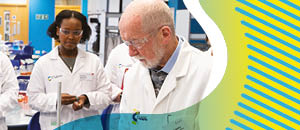 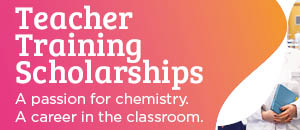 